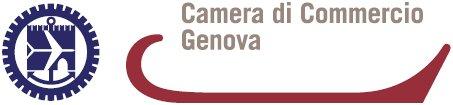 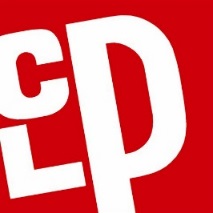 Social media marketingII EdizioneProgramma di dettaglioMondo Social e la comunicazione che cambiaIntroduzione al nuovo modo di comunicare con i SocialBasi della comunicazione efficaceWeb2.0 e social in ambito lavorativoCategorie Strumenti social e web2.0Conoscere gli strumenti per sapere quale scegliereIl web marketing & strategie digitali- Introduzione al corso & presentazione del programma- tipologie di siti web: eCommerce, corporate, landing, squeeze page, webzine, blog, portali, social. - Analisi di siti web di riferimento dal punto di vista della strategia digitale: cosa vogliono comunicare? - Studio del mercato- Pianificazione di un progetto di web marketing
- Realizzazione/Restyling di un sito internet o di un blog personale (piattaforme gratuite blogging)- Promozione del sito- Monitoraggio dei risultati Web & Emozioni- Studiamo le emozioni degli utenti e usiamole per vendere il nostro servizio o prodotto: il Neuro Web Marketing applicato all'eCommerce- analisi di siti web eCommerce e campagne DEM dal punto di vista del neuro marketing - costruiamo insieme una home page ipotetica seguendo le linee guida di quanto appena appreso- proiezione di video dal web marketing festival Ottimizzazione sui motori di ricerca (SEO) 1: Introduzione e ottimizzazione delle pagine del sito- Cos’è il SEO- Concetti chiave
- I motori di ricerca, una panoramica- Come “ragiona” un motore di ricerca
- I principali fattori di ranking del sito a livello tecnico
- Come scegliere le keyword giuste
- La teoria della “long tail” applicata al SEO- Breve introduzione al linguaggio HTML- L'importanza della velocità del sito
- I Meta-Tag
Ottimizzazione sui motori di ricerca (SEO) 2: Scrivere contenuti SEO Friendly- Fattori di ranking a livello di contenuti- Content is King
- Come ottimizzare i contenuti (SEO+Copywriting)
- Blogging e Web Copywriting per il SEO
- Esempi pratici: come scrivere il post perfetto- L’importanza dei backlink
- Il PageRank
- Come costruire la link popularityBanner e ADV - marketing con landing page dedicate alla promozione di servizi specifici, le CTA piu efficaci - squeeze page, analisi ed esempi- campagne banner ADV con Google AdWords e Google AdSense- come realizzare un banner e strumenti onlineCompetenze acquisite e nuove visioni di business con i SocialFacebook 1: Introduzione Social Network e Facebook: qual è la situazione in Italia? numeri aggiornati - proiezione del video interventi di Facebook Italia all'eCommerce Day di Milano 2016- Le differenze tra l'utilizzo di Facebook per le persone e per le aziende, analisi degli strumenti dedicati ai professionisti e delle app mobile sviluppate per gestire pagine business
- Il pannello Facebook e la differenza tra gruppi persone e pagine
- Le metriche di Facebook: Mi piace, Commenti, Condivisioni- L'algoritmo di Facebook - proiezione di video dalla scorsa edizione del Web Marketing Festival Facebook 2: Gestione dei contenuti e piano editoriale- il social network fatto di persone: studio delle emozioni, dei comportamenti degli utenti e la targhettizzazione- I contenuti più adatti a Facebook, analisi di casi di successo e situazioni di criticità
- Come gestire una pagina Facebook
- Best Practice per la pubblicazione dei post ed errori da evitare- Come sfruttare il funzionamento dell'algoritmo di Facebook e la targhettizzazione a nostro vantaggioFacebook 3: Facebook Adv e Instagran Adv- Promozioni online su Facebook: cosa si può fare e cosa è vietato
- Come creare e gestire una campagna pubblicitaria su Facebook
- Inserzioni, Post Promossi e Notizie Sponsorizzate
- Come segmentare il target
- Come gestire il budget
- Analisi e monitoraggio: Facebook Insights
- Creiamo insieme un'inserzione di prova- Analisi dei risultati di campagne in precedenza realizzate- Proiezione di video dalla scorsa edizione del Web Marketing Festival Social Network & App diffuse- LinkedIn: personal branding nel campo del marketing e della comunicazione 
- Instagram: il social «live&share»
- Twitter: Day by Day e Digital PR- Pinterest, Snapchat,Email Marketing- Campagne DEM: analizziamo le campagne di grandi Brand- Analisi degli strumenti (Mail Chimp)- Realizziamo insieme una campagna di prova : scrittura di testi persuasivi, CTA ottimizzate per la mail- L'importanza della statistica: analisi dei dati ci fornisce informazioni importanti su come migliorare la nostra newsletterMettiamo in pratica una strategia completa Web & Social per un cliente ipoteticoCosa cambiare, inventare, aggiungere, nella nostra comunicazione SocialConsiderazioni finali e programmazione per il proprio businessMetodologie didatticheE’ previsto ampio impiego di metodologie didattiche attive, come esercitazioni e casi aziendali da svolgersi in gruppo, tese ad ottimizzare l’apprendimento e a consentire una concreta sperimentazione dei concetti esposti in aula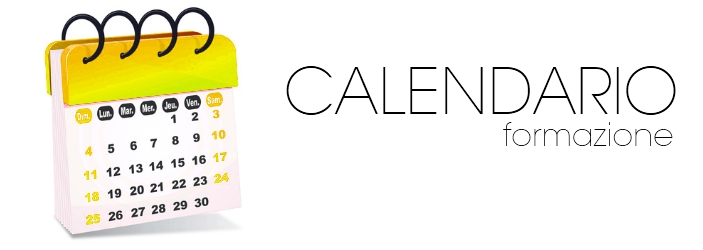 Il Corso della durata complessiva di 42 ore è articolato in 7 incontri, con il seguente calendario:martedì 26 e giovedì 28 settembre, orario 8.30-13.30 martedì 3 e giovedì 5 ottobre, orario 8.30-13.30martedì 10 e giovedì 12 ottobre, orario 8.30-13.30martedì 17 e giovedì 19 ottobre, orario 8.30-13.30Incontro finale martedì 24 ottobre, orario 9.00-11.00Gli incontri si svolgeranno presso il Centro ligure per la Produttività in Via Boccardo 1 piano ammezzato, Genova (Palazzo della Borsa)Costi:Il costo del Corso è di 200€ + iva, compreso il materiale didattico, per i primi 25 iscritti. Alla fine del percorso verrà rilasciato un Attestato di partecipazioneDocente: Nicoletta Biticchi…Contatti per informazioni e iscrizioniSara Padovano: telefono 010/55087226, email sara.padovano@ge.camcom.it